Axiális tetőventilátor EZD40-4ACsomagolási egység: 1 darabVálaszték: 
Termékszám: 0087.0409Gyártó: MAICO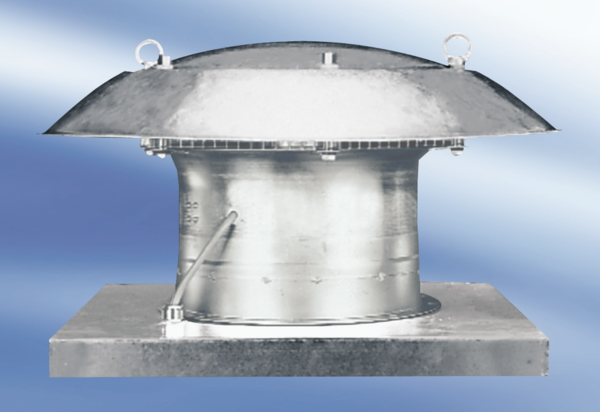 